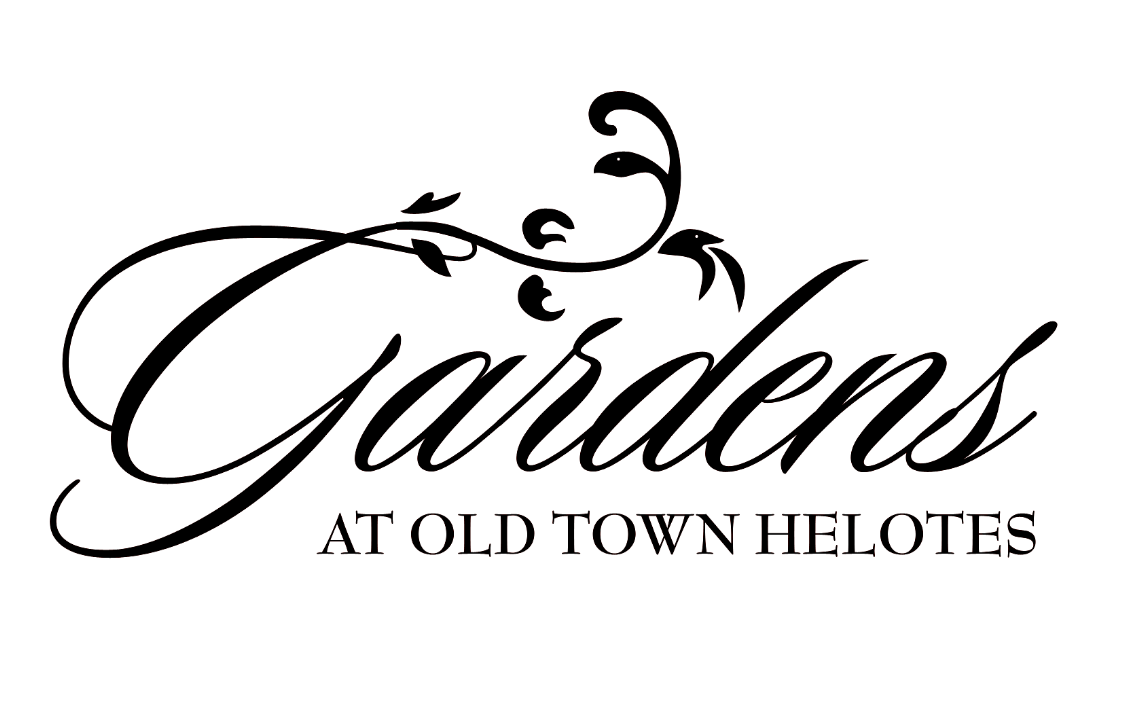 Rental Rates ~  The rental fee for a wedding ceremony is $800.00 and entitles you to choose an indoor or outdoor ceremony.  It also includes all items listed below.  The entire non-refundable $800.00 fee is due as a deposit to secure the date of the event.Rehearsal and Ceremony Package Includes~*3 hours facility use time for Rehearsal, Dressing, Ceremony and Picture takingThe ceremony & picture taking must be completed and the venue cleared by 1:00pm to allow for evening events.*On site Venue Coordinator		* Dressing Cabin 				*White Ceremony Chairs for ceremony site							*Use of iPod sound system for background music				*Unity, Sign-in and/or Gift table		*Complimentary Bridal Emergency basket available		*Set up, clean up and garbage disposal		*Complimentary Parking *Signs directing guests to parking area	*Shuttle service from parking areas		____________________________________________________________________________________*15060 Antonio Drive * Helotes, TX 78023 * 210.695.4777 * www.gardensatoldtown.com  www.facebook.com/gardensatoldtown